Zajęcia świetlicowe 14.12-18.12.2020Propozycja 1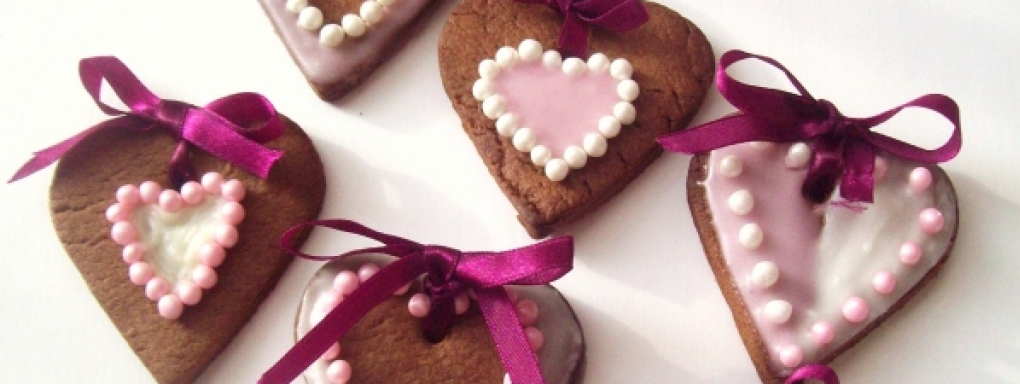 Kruche ciasteczka korzenne na choinkęPrzepis:Na 25 ciasteczek250 g mąkiżółtko suroweżółtko gotowane125 g masła roślinnego70 g cukru pudru1/4 łyżeczki soli1 łyżka soku z cytryny2 łyżki kakao1 łyżeczka cynamonu1/2 łyżeczki imbiru1/2 łyżeczki kardamonuDekoracja
Lukier biały1/2 szkl cukru pudru1 łyżka soku z cytryny1 łyżka śmietany
Lukier różowy1/2 szkl cukru pudru1 łyżka śmietany1 łyżeczka czerwonego soku, np. z owocu granatu
1/2 opakowania białych i różowych perełek do dekoracji ciastMąkę wymieszać z solą, cukrem, przetartym przez sitko żółtkiem, kakao i przyprawami. Posiekać z masłem, dodać surowe żółtko, sok z cytryny i szybko zagnieść ciasto. Wstawić do lodówki na 1 godz. Rozwałkować na placek grubości 3 mm. Wykrawać ciastka. Końcówką od skrzydełka miksera zrobić dziurki na przeciągnięcie wstążki. Piec w 200 st. przez 10 minut. Jeśli dziurki się „zarosły”, znów poprawiamy końcówką póki ciasteczka są jeszcze ciepłe. Odstawiamy do ostygnięcia.
Mieszamy składniki lukrów. Powinny być dość gęste.

Połowę ciastek smarujemy białym lukrem i układamy różowe perełki. Drugą połowę smarujemy lukrem różowym i układamy białe perełki.

Przy pomocy wykałaczki przeciągamy wstążkę.Propozycja 2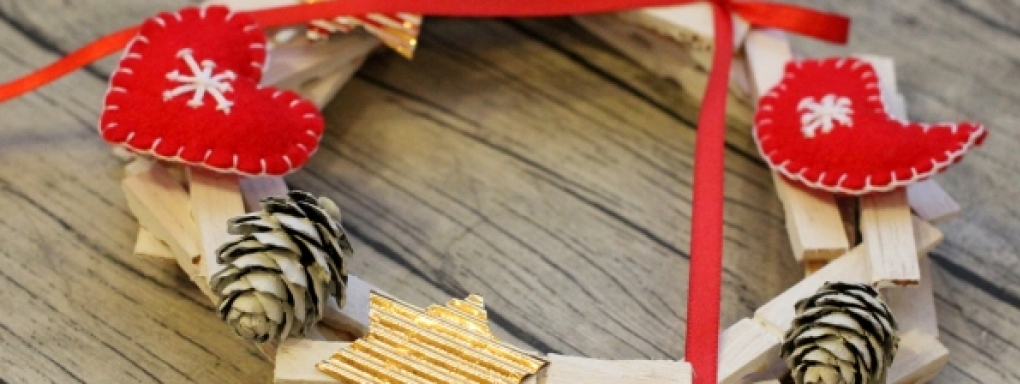 Wieniec ze spinaczyPotrzebne będą: spinacze do bieliznykilka małych szyszekbiała farba akrylowazłoty papier karbowanyczerwony filcbiała nitkaczerwona tasiemkamocny klejWykonanie:Spinacze rozdzielamy na pół. Układamy z nich wzór wieńca i sklejamy mocnym klejem. Po wyschnięciu malujemy białą farbą. Szyszki również malujemy białą farbą. Z czerwonego filcu szyjemy dwie ozdoby – ptaszka oraz serduszko. Na tekturze rysujemy formy. Wycinamy je z podwójnie złożonej tkaniny. Na jednej części wyszywamy gwiazdkę i zszywamy obie części, wkładając do środka watę.Do wieńca przyklejamy szyszki, gwiazdki wycięte ze złotego papieru oraz ptaszka oraz serduszko z filcu. Na koniec doklejamy czerwona kokardkę.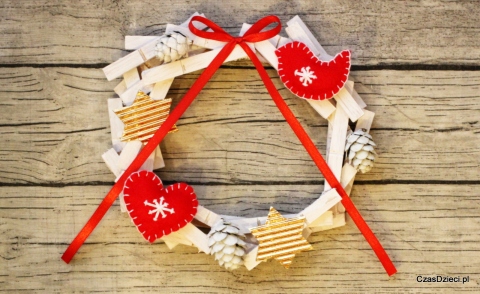 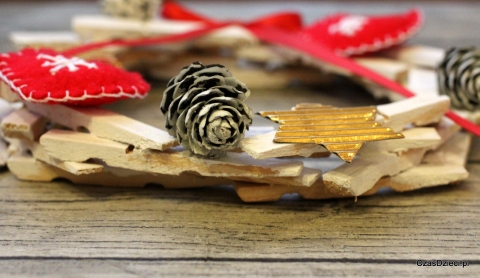 Propozycja 3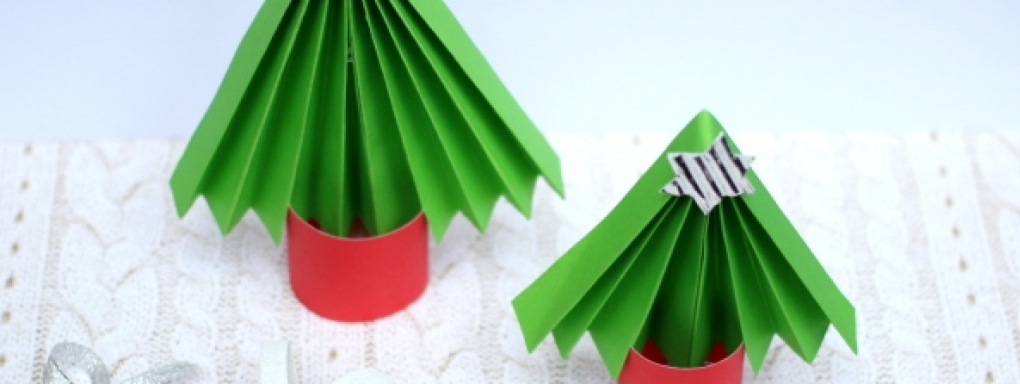 Papierowa choinkaPotrzebne będą:papier kolorowyklejnożyczkiWykonanie:Z papieru kolorowego wycinamy prostokąt. Składamy go w harmonijkę, a następnie na pół i sklejamy - powstaje nam kształt choinki. Nacinamy w dwóch miejscach i nakładamy na stworzony również z papieru kolorowego rulonik. Z innego papieru wycinamy gwiazdkę i przyklejamy na szczyt.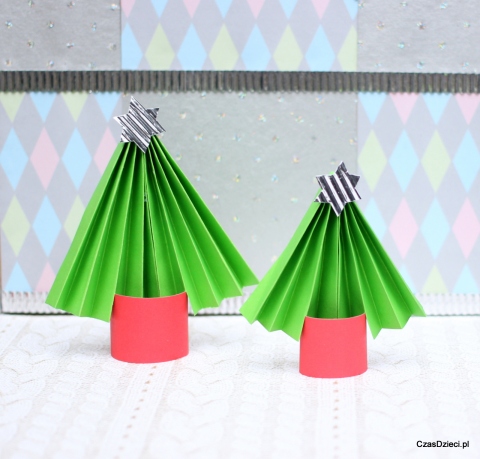 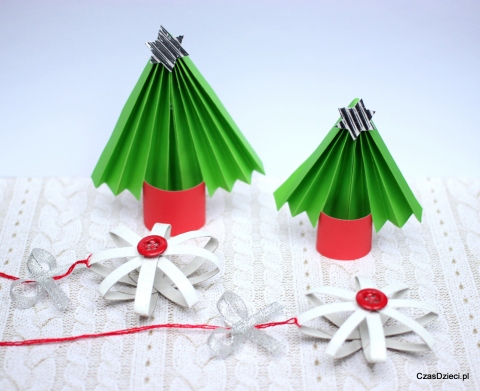 Propozycja 4Zabawa ruchowa -Zrób jak - zwierzętaA może pobawimy się w naśladowanie? Kto lepszy?
https://wordwall.net/pl/resource/976622/%c5%9bwietlica/zabawa-ruchowa-zr%c3%b3b-jak-zwierz%c4%99taPropozycja 5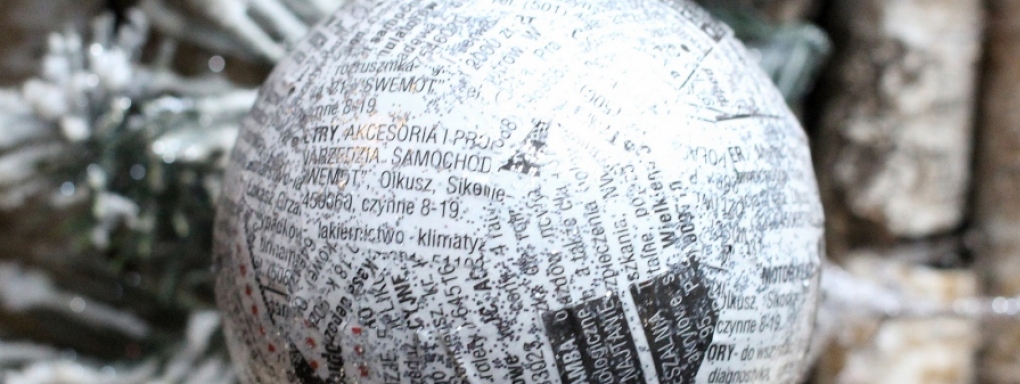 Bombka oklejana gazetąPotrzebne będą:bombka ze styropianu,klej magicstare gazety lub kilka kartek ze starej książkibrokatlakier bezbarwnyhaczyk do bombki Wykonanie:Z gazety lub książki wycinamy niewielkie kawałki i przyklejamy na bombkę za pomocą kleju zmieszanego z wodą (w proporcji 1:1). Kiedy bombka jest jeszcze mokra, posypujemy ją brokatem. Po wyschnięciu malujemy lakierem bezbarwnym w celu zabezpieczenia. Do bombki wkręcamy specjalny haczyk.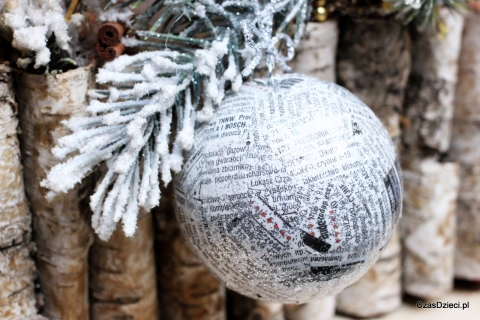 Propozycja 6BINGO inaczejKomu jest zimno i marzą się wakacje? Mamy coś na smaczek…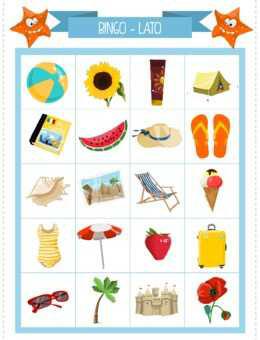 Wykonanie:Rodzic wypisuje na dużej kartce, np. A3 od 10 do 20-30 wyrazów. Każde dziecko wybiera jedynie 5 wyrazów i zapisuje je na swojej kartce (dobrze byłoby gdyby, każde dziecko miało inne wyrazy bądź różniły się częściowo). Rodzic czyta głośno wybrany wyraz zawieszając na tablicy, ścianie bądź innej powierzchni jego ilustracje. Dziecko, które ma dany wyraz skreśla go u siebie na kartce.. Dziecko, które jaki pierwsze skreśli wszystkie wyrazy mówi BINGO i wygrywa. Grę można modyfikować.Zajęcia świetlicowe 21.12-22.12.2020Propozycja 1Jeżeli ktoś lubi rozwiązywać krzyżówki (niektóre są trudne), to zapraszamy na stronę:
https://www.krzyzowki.edu.pl/Propozycja 2Mamy także coś dla osób, które chciałyby polepić z modeliny:
https://www.youtube.com/channel/UC5D9i5Bd5XyxrdxLDiV_EzQPropozycja 3Może ktoś chce zrobić różyczkę z serwetki?
https://www.youtube.com/watch?v=znFOnvbj_v4lub proponujemy inne złożenia z okazji Świąt Bożego Narodzeniahttps://www.youtube.com/watch?v=eopfQmNY4IIPropozycja 4Aniołek z papieruhttps://www.youtube.com/watch?v=Th5sYU2_ye8Propozycja 5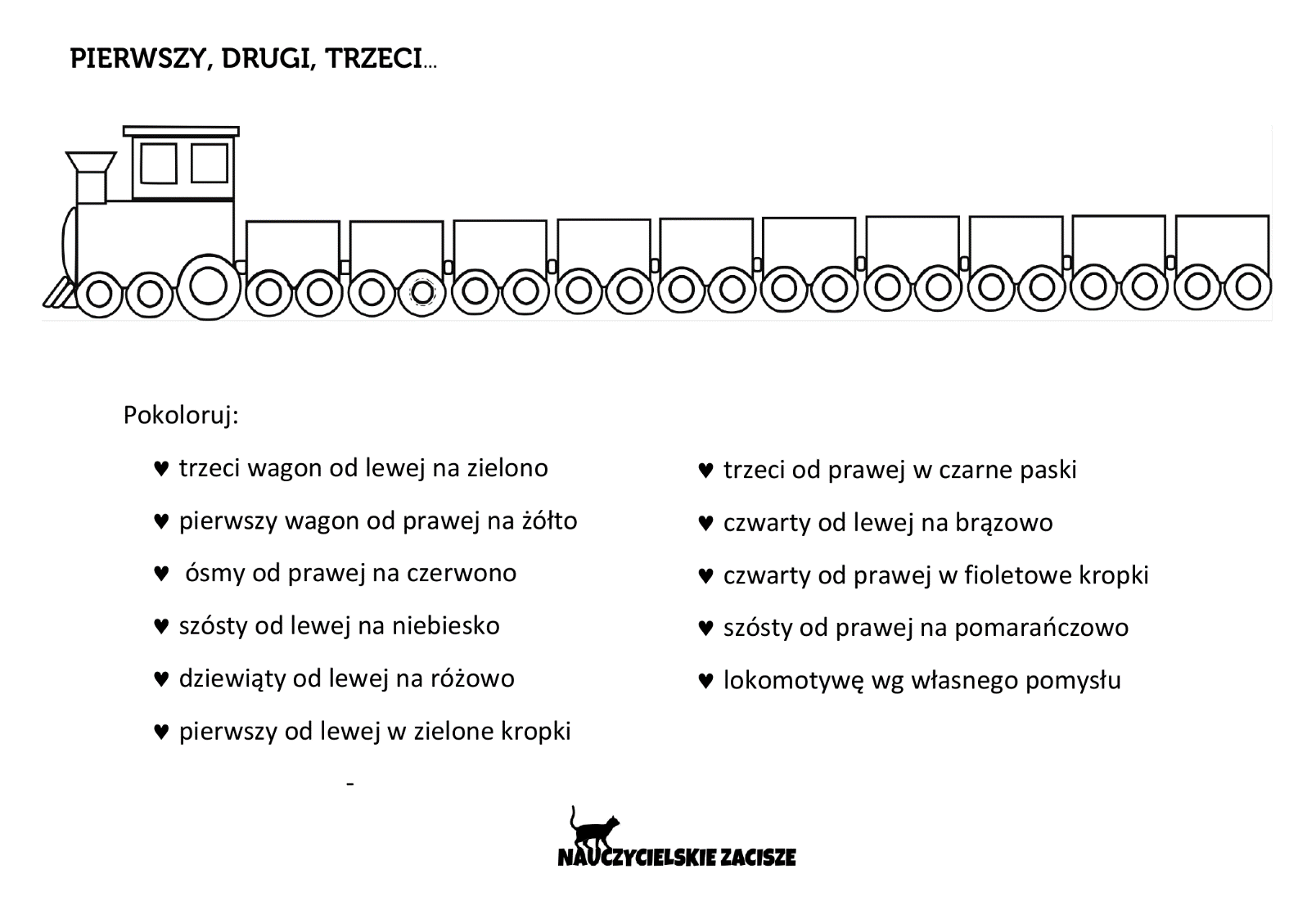 